Highly Recommended ReadingsThe New Jim Crow: Mass Incarceration in the Age of Colorblindness
Michelle Alexander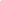 Becoming the Anti-racist Church: Journeying Toward Wholeness
Joseph Barndt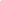 Understanding and Dismantling Racism: The Twenty-first Century Challenge to White America 
by Joseph Barndt
Specs: paperback, 244 pages
Fortress Press
Order from link above or call Fortress Press at 1-800-328-4648 or visit the Web site at www.fortresspress.com. 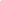 What Was I Thinking? (3 publications available)Reflections on everyday racism Barbara BeckwithMalcolm X Speaks: Selected Speeches and Statements
George Breitman (edt) 1965 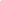 Some of MY Best Friends are Black: The Strange Story of Integration in America by Tanner ColbyAccountability and White Anti-racist Organizing: Stories from Our Work
Bonnie Cushing, with Lila Cabbil, Margery Freeman, Jeff Hitchcock, and Kimberley Richards, editors
Foreword by Ronald Chisom Black Skin, White Masks
Frantz Fanon 1991 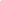 Pedagogy of the Oppressed
Paulo Freire-1996 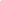 Learning While Black: Creating Educational Excellence for African American Children
Janice E. Hale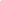 Lifting the White VeilA Look at White American Culture Jeff Hitchcockkilling rage: Ending Racism
bell hooks-1995 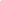 A Race Is a Nice Thing to Have: A Guide to Being a White Person or Understanding the White Persons in Your Life
Janet Helms-1992 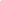 Learning in a Burning House: Educational Inequality, Ideology, and (Dis)Integration
Sonya Douglass Horsford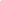 But Some Of Us Are Brave: All the Women Are White, All the Blacks Are Men: Black Women's Studies
Gloria T. (edt) Hull- 1986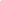 Talking About RaceA workbook about white people fostering racial equality in their lives by KaolinWhen Affirmative Action Was White: An Untold History of Racial Inequality in Twentieth-Century America
Ira Katznelson 2005 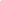 You Call This Democracy?: : Who Benefits, Who Pays, Who Really Decides
Paul Kivel 2004 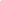 The Shame of the Nation: The Restoration of Apartheid Schooling in America
Jonathan Kozol 2005 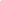 Sister Outsider: Essays and Speeches (Crossing Press Feminist Series)
Audre Lorde-1984 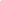 The Color of Wealth: The Story Behind the U.S. Racial Wealth Divide
By Meizhu Lui, Barbara Robles, Betsy Leondar-Wright, Rose Brewer, Rebecca Adamson
The New Press, 2006 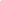 American Apartheid: Segregation and the Making of the Underclass
Douglas S. Massey, Nancy A. Denton- 1994 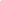 The Great Wells of Democracy: The Meaning of Race in American Life
Manning Marable- 2002 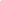 "Everyday White People Confront Racial and Social Injustice" edited by Eddie Moore et al:
https://sty.presswarehouse.com/books/BookDetail.aspx?productID=395127Applying Alcoholics Anonymous Principles to the Disease of Racism
Kenneth L. Radcliffe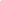 Consciousness-in-Action: Toward an Integral Psychology of Liberation & Transformation 
Raúl Quiñones Rosado PhDLiving in the Tension The Quest for a Spiritualized Racial Justice Shelly TochlukThe Soul of Money: Reclaiming the Wealth of Our Inner Resources
Lynne Twist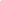 From Slavery to Mass Incarceration (pdf)
Loïc WacquantRevolution Will Not Be Funded: Beyond the Non-Profit Industrial Complex
Beyond the Non-Profit Industrial Complex
INCITE! Women of Color Against Violence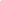 http://www.cddbooks.com/Bookstore/bookstore.aspThe Anti-Racist CookbookA recipe guide for conversations about race that goes beyond covered dishes and "Kum-Bah-Ya"BooklistAfrican-American History & StudiesBennett, LeRone. Before the Mayflower: A History of Black America. 25th Anniversary Edition, Penguin Press, 1961.Blackmon, Douglas, Slavery by Another Name: The Re-Enslavement of Black Americans from the Civil War to WorldWar II. Anchor Books, 2008.DuBois, W.E.B., The Souls of Black Folk. Penguin Books, 1903, 1989. Franklin, John Hope, From Slavery to Freedom: A History of African Americans. Vintage Press, 1961. Marable, Manning, Race, Reform & Rebellion: The 2nd Reconstruction in Black America, 1945-1990. 2nd Ed, 	University of Mississippi Press, 1991. Muhammad, Khalil, Condemnation of Blackness: Race, Crime and the Making of Modern Urban America. Harvard 	University Press, 2010.Robinson, Randall, The Debt: What America Owes to Blacks. Plume, 2000. Wilkerson, Isabelle, The Warmth of Other Suns. Vintage Books (now paperback & audiobook), 2010.Woodson, Carter G., The Mis-Education of the Negro. Trenton, NJ, Africa World Press, 1933, 1990.Asian-American History & StudiesChou, Rosalind S. & Joe R. Feagin, The Myth of the Model Minority: Asian Americans Facing Racism. ParadigmPublisher, 2008.Takaki, Ronald, Strangers From a Different Shore: A History of Asian Americans. Little Brown, 1998. Latino/a History & StudiesAcuna, Rodolfo, Occupied America, A History of Chicanos. Pearson, 3rd Edition. 1987.Gonzalez, Juan, Harvest of Empire: A History of Latinos in America (revised edition). Penguin Books, 2000, 2011."Harvest of Empire: The Untold Story of Latinos in America," http://player.vimeo.com/video/48145023 Martínez, Elizabeth, De Colores Means All of Us: Latina Views for a Multi-Colored Century. South End Press, 1998. Quiñones-Rosado, Raúl, "Hispanic or Latino? The Struggle for Identity in a Race-based Society,"The Diversity 	Factor, Vol. 6, No. 4, Elsie Y. Cross Associates, Inc., Philadelphia PA, 1998.Rodríguez, Victor M, Latino Politics in the United States: Race, Ethnicity, Class and Gender in the Mexican American and Puerto Rican Experience. Kendall Hunt, 2005.Native-American History & StudiesJaimes, M. Annette, The State of Native American Genocide, Colonization & Resistance. South End Press, 1992. White History & StudiesAllen, Theodore, Invention of the White Race. Verso Books, Vol. I - 1994, Vol II - 1997.Brodkin, Karen, How Jews Became White Folks & What That Says About Race in America. Rutgers University Press, 	3rd ed. 2000. Hitchcock, Jeff, Lifting the White Veil. Crandall, Dostie & Douglass Books, 2011.Hughes, Langston, The Ways of White Folks. Vintage Books, 1990. Ignatiev, Noel, How the Irish Became White. Routledge, 1995. Kinchelow, Joe. L., White Reign: Deploying Whiteness in America. St. Martin's Press, 1998. Lipsitz, George, The Possessive Investment in Whiteness: How White People Benefit from Identity Politics. Temple 	University Press, 1998. Painter, Nell Irvin, The History of White People, New York, WW Norton, 2010.Terry, Robert, For Whites Only. Wm. B. Eardmans Publishing Co, June 1975.History of Racism - GeneralAptheker, Herbert, Anti-Racism in U.S. History. Praeger, 1993.Gossett, Thomas, Race: The History of an Idea in America.Pendulum Press, 1987.Gross, Ariela J., What Blood Won't Tell:A History of Race on Trial in America. Harvard Univ. Press, 2008 Hacker, A, Two Nations: Black and White, Separate, Hostile, Unequal. New York: Ballantine, 1992.Higgenbotham, Leon A. Jr., In the Matter of Color: Race and The American Legal Process: The Colonial Period. 	Oxford, 1980. Jordan, Winthrop D, The White Man's Burden: Historical Origins of Racism in America. Oxford, 1974. Katznelson, Ira, When Affirmative Action Was White. WW Norton, 2005.Lopez, Ian Haney, White By Law: The Legal Construction of Race. NYU Press, 1999. Lui, Meizhu, et al., The Color of Wealth: The Story Behind the U.S. Wealth Divide. New York, New Press, 2006.Montagu, Ashley, Man's Most Dangerous Myth, The Fallacy of Race. Alta Mira Press, 1942; reissued, 1997. Moore, Robert B. "Racism in the English Language." http://www.angelfire.com/or3/tss/raclang.html.PBS."Race: The Power of an Illusion."Los Angeles, California NewsReel. 2005. Episode One: "The Difference 	Between Us;" Episode Two:The Story We Tell;" Episode Three:The House We Live In."Roediger, David R., How Race Survived U.S. History: From Settlement and Slavery to the Obama Phenomenon. Verso 	Press, 2008.Smedley, Audrey and Brian D., Race in North America: Origin and Evolution of a World View. Westview Press, 2007.Takaki, Ronald, Iron Cages: Race and Culture in 19th Century America. Oxford Press, 1979. Zinn, Howard, A People's History of the United States: 1492-Present. Harper Perennial Library, 1995. Racism in Post-Civil Rights U.S.Alexander, Michelle, The New Jim Crow: Mass Incarceration in the Age of Colorblindness. The New Press, 2010.Bonilla-Silva, Eduardo, Racism without Racists: Color-Blind Racism and the Persistence of Racial Inequality in theU.S. Rowman & Littlefield, 2003.Davis, Kari."A Girl Like Me."http://www.youtube.com/watch?v=rjy9q8VekmE.Hedges, Chris and Joe Sacco, Days of Destruction/Days of Revolt. New York, Nation Books, 2012.Oliver, Melvin L. & Thomas M. Shapiro, Black Wealth/White Wealth: A New Perspective on Racial Inequality. 	Routledge, 1997.Roberts, Dorothy E., Fatal Intervention: How Science, Politics and Big Business Re-create Race in the 21st Century.The New Press, 2012.Root, Marla, Racially Mixed People in America. Sage Publishers, 1992. Steinberg, Stephen, Turning Back: The Retreat from Racial Justice in American Thought and Policy. Beacon Press, 	1995/2001.Wise, Tim, Color-Blind: The Rise of Post-Racial Politics and the Retreat from Racial Equity. City Lights Publishing, 	2010.Racism and Education Derman-Sparks, Louise, Carole Brunson Phillips, Asa G. Hillard III, Teaching/Learning Anti-Racism: A Developmental Approach. Teachers College, 1997. Freire, Paulo, Pedagogy of the Oppressed. Herder & Herder, 1970.Hale, Janice, Learning While Black: Creating Educational Excellence for African American Children. Johns Hopkins 	Press, 2001.Kozol, Jonathan, Savage Inequalities: Children in American Schools. Harper Collins, 1991. Loewen, James, Lies My teacher Told Me: Everything Your American History Textbook Got Wrong. New Press, 1995.New York Collective of Radical Educators."No Human is Illegal: An Educators Guide for Addressing Immigration in the Classroom.April. 2006.http://www.nycore.org. Noguera, Pedro and Jean Yonemura Wing, eds., Unfinished Business: Closing the Racial Achievement Gap in ourSchools.Jossey Bass, 2006.Pollock, Mica, ed., Everyday Antiracism:Getting Real About Race in School. The New Press, 2008.Tatum, Beverly D., Why Are All the Black Kids Sitting Together in the Cafeteria? New York: Basic Books, 1997. Van Ausdale, Debra & Joe Feagin, The First R: How Children Learn Race and Racism. Roman and Littlefield, 2002.Race and GenderDavis, Angela, Women, Race, and Class. Random House, 1981. hooks, bell, Ain't I a Woman: Black Women and Feminism. South End Press, 1981. Ware, Vron, Beyond the Pale: White Women, Racism and History. 1992.Racism and Health/Mental Health & MedicineBlitz, Lisa and Pender Greene, Mary, Eds., Racism and Racial Identity: Reflections on Urban Practice in Mental 	Health and Social Services. New York, Haworth Press, 2006.Hoberman, John, Black and Blue: The Origins and Consequences of Medical Racism. Univ. of California Press, 2012.Hoftrichter, Richard & Raji Bhatia, eds., Tackling Health Inequities through Public Health Practice:Theory to 	Action, Second Edition. Oxford University Press, 2010Institute of Medicine, Unequal Treatment: Confronting Racial and Ethnic Disparities in Health Care. National 	Academy Press, 2002. Leary, Joy, Post-Traumatic Slavery Syndrome: America's Legacy of Enduring Injury and Healing.Uptone Press, 	2005.PBS."Unnatural Causes:Is Inequality Making Us Sick?"Los Angeles, California Newsreel, 2008.4-hour, 7-parts.Smith, Jeremy, Jason Marsh & Rodolfo Mendoza-Denton, Are We Born Racist?New Insights from Neuroscience andPositive Psychology.Beacon Press, 2010.Steele, Claude, Whistling Vivaldi: And Other Clues to How Stereotypes Affect Us. WW Norton & Co, 2011.Sue, D. et al., "Racial Microaggressions in Everyday Life:Implications for Clinical Practice," American Psychologist, 	Vol. 62, No. 4, 2007.Washington, Harriet, Medical Apartheid: The Dark History of Medical Experimentation on Black Americans from 	Colonial Times to the Present. Doubleday, 2007.Racism and Media Gonzalez, Juan & Joseph Torres, News for All the People: The Epic Story of Race and the American Media. Verso, 2011.Contemporary AntiRacist Analysis and StrategyBarndt, Joseph, Understanding and Dismantling Racism. Minneapolis MN, Fortress, 2007.Burrell, Tom, Brainwashed: Challenging the Myth of Black Inferiority. New York, Smiley Books, 2010.Calderón, JLove, Occupying Privilege: Conversations on Love, Race & Liberation. Love-N-Liberation Press, 2012.Chisom, Ronald & Michael Washington, Undoing Racism: A Philosophy of International Social Change. PISAB, 	1997. Coss, Ellis, The End of Anger: A New Generation's Take on Race and Rage. Harper Collins, 2011.Cushing, Bonnie, et al, eds., Accountability and White AntiRacist Organizing: Stories from Our Work Crandall, Dostie& Douglass Books, 2010.Fullilove, Mindy, Root Shock: How Tearing Up City Neighborhoods Hurts America and What We Can Do About It.One World/Ballantine, 2005.Kivel, Paul, Uprooting Racism: How White People Can Work for Racial Justice. Canada, New Society Publishers, 	2002. Okun, Tema, The Emperor Has No Clothes: Teaching Race and Racism to People Who Don't Want to Know.	Information Age, 2010.Quiñones-Rosado, Raúl, Consciousness in Action: Toward an Integral Psychology of Liberation & Transformation, Ilé Publications, Caguas, PR, 2007.Radcliffe, Kenneth L., Applying Alcohol Anonymous Principles to The Disease of Racism.	Radcliffebooks@verizon.net, 2012.Biography/Fiction"Anne Braden - Southern Patriot (1924-2006)," First Person Documentary - annebradenfilm.org, appalshop.org, 2012.Braden, Ann, The Wall Between. University of Tennessee, 1999.Segrest, Mab, Memoirs of a Race Traitor.South End Press, 1994. Smith, Lillian, Killers of the Dream. Norton & Co, 1947; re-issued, 1994. Willis, Teresa Ann, Like a Tree Without Roots. www.atreewithoutroots.wix.com/latwr,Racism Without Racists 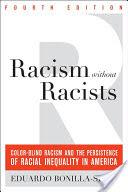 Author;-by:Eduardo Bonilla-Silva
Publisher by : Rowman & Littlefield Publishers
Format Available : PDF, ePub, Mobi
Total Read : 56
Description : Eduardo Bonilla-Silva’s acclaimed Racism without Racists documents how, beneath our contemporary conversation about race, lies a full-blown arsenal of arguments, phrases, and stories that whites use to account for—and ultimately justify—racial inequalities. This provocative book explodes the belief that America is now a color-blind society. The fourth edition adds a chapter on what Bonilla-Silva calls "the new racism," which provides the essential foundation to explore issues of race and ethnicity in more depth. This edition also updates Bonilla-Silva’s assessment of race in America after President Barack Obama’s re-election. Obama’s presidency, Bonilla-Silva argues, does not represent a sea change in race relations, but rather embodies disturbing racial trends of the past. In this fourth edition, Racism without Racists will continue to challenge readers and stimulate discussion about the state of race in America today.about it. This site is like a library, you could find million book here by using search box in the widget. Raising Racists 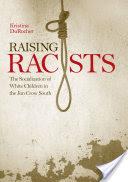 Author by : Kristina DuRocher
Languange : en
Publisher by : University Press of Kentucky
Format Available : PDF, ePub, Mobi
Description : White southerners recognized that the perpetuation of segregation required whites of all ages to uphold a strict social order -- especially the young members of the next generation. White children rested at the core of the system of segregation between 1890 and 1939 because their participation was crucial to ensuring the future of white supremacy. Their socialization in the segregated South offers an examination of white supremacy from the inside, showcasing the culture's efforts to preserve itself by teaching its beliefs to the next generation. In Raising Racists: The Socialization of White Children in the Jim Crow South, author Kristina DuRocher reveals how white adults in the late nineteenth and early twentieth centuries continually reinforced race and gender roles to maintain white supremacy. DuRocher examines the practices, mores, and traditions that trained white children to fear, dehumanize, and disdain their black neighbors. Raising Racists combines an analysis of the remembered experiences of a racist society, how that society influenced children, and, most important, how racial violence and brutality shaped growing up in the early-twentieth-century South.Forging Diaspora 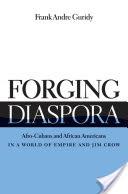 Author by : Frank Andre Guridy
Languange : en
Publisher by : Univ of North Carolina Press
Description : Cuba's geographic proximity to the United States and its centrality to U.S. imperial designs following the War of 1898 led to the creation of a unique relationship between Afro-descended populations in the two countries. In Forging Diaspora, Frank Andre Guridy shows that the cross-national relationships nurtured by Afro-Cubans and black Americans helped to shape the political strategies of both groups as they attempted to overcome a shared history of oppression and enslavement. Drawing on archival sources in both countries, Guridy traces four encounters between Afro-Cubans and African Americans. These hidden histories of cultural interaction--of Cuban students attending Booker T. Washington's Tuskegee Institute, the rise of Garveyism, the Havana-Harlem cultural connection during the Harlem Renaissance and Afro-Cubanism movement, and the creation of black travel networks during the Good Neighbor and early Cold War eras--illustrate the significance of cross-national linkages to the ways both Afro-descended populations negotiated the entangled processes of U.S. imperialism and racial discrimination. As a result of these relationships, argues Guridy, Afro-descended peoples in Cuba and the United States came to identify themselves as part of a transcultural African diaspora.Just Mercy 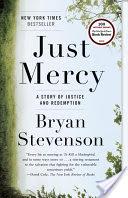 Author by : Bryan Stevenson
Languange : en
Publisher by : Spiegel & Grau
Description : New York Times Bestseller | Named one of the Best Books of the Year by The New York Times • The Washington Post • The Boston Globe • The Seattle Times • Esquire • Time Winner of the Carnegie Medal for Nonfiction | Winner of the NAACP Image Award for Nonfiction | Winner of a Books for a Better Life Award | Finalist for the Los Angeles Book Prize | Finalist for the Kirkus Reviews Prize | An American Library Association Notable Book A powerful true story about the potential for mercy to redeem us, and a clarion call to fix our broken system of justice—from one of the most brilliant and influential lawyers of our time Bryan Stevenson was a young lawyer when he founded the Equal Justice Initiative, a legal practice dedicated to defending those most desperate and in need: the poor, the wrongly condemned, and women and children trapped in the farthest reaches of our criminal justice system. One of his first cases was that of Walter McMillian, a young man who was sentenced to die for a notorious murder he insisted he didn’t commit. The case drew Bryan into a tangle of conspiracy, political machination, and legal brinksmanship—and transformed his understanding of mercy and justice forever. Just Mercy is at once an unforgettable account of an idealistic, gifted young lawyer’s coming of age, a moving window into the lives of those he has defended, and an inspiring argument for compassion in the pursuit of true justice. Praise for Just Mercy “Every bit as moving as To Kill a Mockingbird, and in some ways more so . . . a searing indictment of American criminal justice and a stirring testament to the salvation that fighting for the vulnerable sometimes yields.”—David Cole, The New York Review of Books “Searing, moving . . . Bryan Stevenson may, indeed, be America’s Mandela.”—Nicholas Kristof, The New York Times “You don’t have to read too long to start cheering for this man. . . . The message of this book . . . is that evil can be overcome, a difference can be made. Just Mercy will make you upset and it will make you hopeful.”—Ted Conover, The New York Times Book Review “Inspiring . . . a work of style, substance and clarity . . . Stevenson is not only a great lawyer, he’s also a gifted writer and storyteller.”—The Washington Post “As deeply moving, poignant and powerful a book as has been, and maybe ever can be, written about the death penalty.”—The Financial Times “Brilliant.”—The Philadelphia Inquirer “Not since Atticus Finch has a fearless and committed lawyer made such a difference in the American South. Though larger than life, Atticus exists only in fiction. Bryan Stevenson, however, is very much alive and doing God’s work fighting for the poor, the oppressed, the voiceless, the vulnerable, the outcast, and those with no hope. Just Mercy is his inspiring and powerful story.”—John Grisham “Bryan Stevenson is one of my personal heroes, perhaps the most inspiring and influential crusader for justice alive today, and Just Mercy is extraordinary. The stories told within these pages hold the potential to transform what we think we mean when we talk about justice.”—Michelle Alexander, author of The New Jim CrowThe Imperative Of Integration 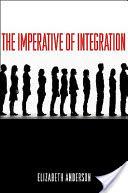 Author by : Elizabeth Anderson
Languange : en
Publisher by : Princeton University Press
Description : More than forty years have passed since Congress, in response to the Civil Rights Movement, enacted sweeping antidiscrimination laws in the Civil Rights Act of 1964, the Voting Rights Act of 1965, and the Fair Housing Act of 1968. As a signal achievement of that legacy, in 2008, Americans elected their first African American president. Some would argue that we have finally arrived at a postracial America, but The Imperative of Integration indicates otherwise. Elizabeth Anderson demonstrates that, despite progress toward racial equality, African Americans remain disadvantaged on virtually all measures of well-being. Segregation remains a key cause of these problems, and Anderson skillfully shows why racial integration is needed to address these issues. Weaving together extensive social science findings--in economics, sociology, and psychology--with political theory, this book provides a compelling argument for reviving the ideal of racial integration to overcome injustice and inequality, and to build a better democracy. Considering the effects of segregation and integration across multiple social arenas, Anderson exposes the deficiencies of racial views on both the right and the left. She reveals the limitations of conservative explanations for black disadvantage in terms of cultural pathology within the black community and explains why color blindness is morally misguided. Multicultural celebrations of group differences are also not enough to solve our racial problems. Anderson provides a distinctive rationale for affirmative action as a tool for promoting integration, and explores how integration can be practiced beyond affirmative action. Offering an expansive model for practicing political philosophy in close collaboration with the social sciences, this book is a trenchant examination of how racial integration can lead to a more robust and responsive democracy.THE CENTER FOR THE STUDY OF WHITE AMERICAN CULTUREwww.euroamerican.orgCSWAC publishes books and bound articles under the name of Crandall, Dostie & Douglass Books, Inc. Please go to www.CDDbooks.com to see complete offerings


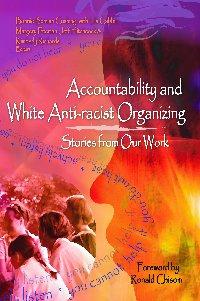 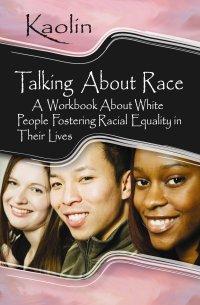 www.liftingthewhiteveil.com: a guide to self-discovery and understanding for white people  who live and work in multiracial settings.